«Рассмотрено»                                        «Согласовано»                                                     «Утверждено»Руководитель ШМО                    Заместитель директора поУР                 Директор МОУ Верхнесуньской СОШ  ________/Назипова М.Х /                МБОУ Верхнесуньской СОШ                    ___________  /Ярмиев Н.Г./Протокол № 1  от                               ________/Газизова М.Н./                                      Приказ №31/14   от «28»августа 2014г                               «30»августа 2014г                                            «1» сентября  2014 г.РАБОЧАЯ ПРОГРАММА учебного предметаМОУ Верхнесуньская СОШнаименование ОУМугтасимов Амир Муслимович,_первая квалификационная категория Ф.И.О , категория математика, 11 класспредмет ,   класс Рассмотрено на заседании педагогического совета протокол №_1_ от «29» августа 2014 г.2014-2015  учебный годПояснительная записка      Рабочая программа разработана на основе:-Федерального закона от 29.12.2012 №273-ФЗ «Об образовании в Российской Федерации»;-Закона РТ от 22.07.2013 №68-ЗРТ «Об образовании»;-Приказа МО и Н РФ от 5 марта 2004 года №1089 «Об утверждении Федерального Компонента Государственных Образовательных  Стандарта среднего  общего образования» (с изменениями);- Программы общеобразовательных школ по геометрии, 10-11 классы (авт Л.С.Атанасян, В.Ф.Бутузов  др. изд.М «Просвещение», 2009); программы  по алгебре и началам математического анализа, 10-11 классы (Колмогоров А.Н.Москва «Просвещение», - Приказа Министерства образования и науки Российской Федерации от 31 марта 2014 г. №253 «Об утверждении федерального перечня учебников, рекомендуемых к использованию при реализации имеющих государственную аккредитацию образовательных программ среднего общего образования»;- Письма МОиН РТ от 02.03.2009 г. №1293/9 «Об особенностях изучения математики в условиях перехода на федеральный компонент государственного стандарта среднего  общего образования».-Учебного  плана муниципального бюджетного общеобразовательного учреждения   «Верхнесуньская средняя общеобразовательная школа »  Мамадышского муниципального района Республики Татарстан  на 2014 – 2015 учебный год (Протокол №1от 28.08.2014 г.).Учебники: «Алгебра и начала анализа»( Колмогоров А.Н.2008г), « Геометрия 10-11 кл» (авт.Атанасян Л.С, М.»Просвещение»2013 г).    В соответствии с учебным планом школы  на изучение математики в 11  классе на базовом уровне отводится 4 часов в неделю и 1 час для расширения и углубления знаний с компонента школы (в календарно-тематическом  планировании  обозначен  *),  итого 170 часов.    Промежуточная аттестация проводится в форме ЕГЭ.     Курс математики 11 класса состоит из следующих предметов: «Алгебра и начала анализа», «Геометрия», «Элементы логики, комбинаторики, статистики и теории вероятности», которые изучаются блоками. Изучение математики в  11 классе направлено на достижение следующих целей: формирование представлений о математике как универсальном языке науки, средстве моделирования явлений и процессов, об идеях и методах математики; развитие логического мышления, пространственного воображения, алгоритмической культуры, критичности мышления на уровне, необходимом для обучения в высшей школе по соответствующей специальности, в будущей профессиональной деятельности;овладение математическими знаниями и умениями, необходимыми в повседневной жизни, для изучения школьных естественнонаучных дисциплин на базовом уровне, для получения образования в областях, не требующих углубленной математической подготовки. Требования к уровню подготовки учащихся 11 классаВ результате изучения математики на базовом уровне ученик должензнать/понимать· значение математической науки для решения задач, возникающих в теории и практике; широту и в то же время ограниченность применения математических методов к анализу и исследованию процессов и явлений в природе и обществе;· значение практики и вопросов, возникающих в самой математике для формирования и развития математической науки; историю развития понятия числа, создания математического анализа, возникновения и развития геометрии;· универсальный характер законов логики математических рассуждений, их применимость во всех областях человеческой деятельности;· вероятностный характер различных процессов окружающего мира;Алгебрауметь· выполнять арифметические действия, сочетая устные и письменные приемы, применение вычислительных устройств; находить значения корня натуральной степени, степени с рациональным показателем, логарифма, используя при необходимости вычислительные устройства; пользоваться оценкой и прикидкой при практических расчетах;· проводить по известным формулам и правилам преобразования буквенных выражений, включающих степени, радикалы, логарифмы и тригонометрические функции;· вычислять значения числовых и буквенных выражений, осуществляя необходимые подстановки и преобразования;использовать приобретенные знания и умения в практической деятельности и повседневной жизни для:· практических расчетов по формулам, включая формулы, содержащие степени, радикалы, логарифмы и тригонометрические функции, используя при необходимости справочные материалы и простейшие вычислительные устройства;Функции и графикиуметь· определять значение функции по значению аргумента при различных способах задания функции; · строить графики изученных функций;· описывать по графику и в простейших случаях по формуле поведение и свойства функций, находить по графику функции наибольшие и наименьшие значения;· решать уравнения, простейшие системы уравнений, используя свойства функций и их графиков;использовать приобретенные знания и умения в практической деятельности и повседневной жизни для:· описания с помощью функций различных зависимостей, представления их графически, интерпретации графиков;Начала математического анализауметь· вычислять производные и первообразные элементарных функций, используя справочные материалы; · исследовать в простейших случаях функции на монотонность, находить наибольшие и наименьшие значения функций, строить графики многочленов и простейших рациональных функций с использованием аппарата математического анализа;· вычислять в простейших случаях площади с использованием первообразной; использовать приобретенные знания и умения в практической деятельности и повседневной жизни для:· решения прикладных задач, в том числе социально-экономи-ческих и физических, на наибольшие и наименьшие значения, на нахождение скорости и ускорения;Уравнения и неравенствауметь· решать рациональные, показательные и логарифмические уравнения и неравенства, простейшие иррациональные и тригонометрические уравнения, их системы;· составлять уравнения и неравенства по условию задачи;· использовать для приближенного решения уравнений и неравенств графический метод;· изображать на координатной плоскости множества решений простейших уравнений и их систем;использовать приобретенные знания и умения в практической деятельности и повседневной жизни для    практических расчетов по формулам, включая формулы, содержащие степени, радикалы, логарифмы и тригонометрические функции, используя при необходимости справочные материалы и простейшие вычислительные устройства;· описания с помощью функций различных зависимостей, представления их графически, интерпретации графиков;· решения прикладных задач, в том числе социально-экономических и физических, на наибольшие и наименьшие значения, на нахождение скорости и ускорения;· построения и исследования простейших математических моделей   Изучение учебного курса заканчивается итоговой контрольной работой в письменной форме. Контроль осуществляется в виде самостоятельных работ, письменных тестов,  контрольных работ по разделам учебника. Всего 9 контрольных работ.СОДЕРЖАНИЕ ПРОГРАММЫПОВТОРЕНИЕ КУРСА ЗА 10 КЛАСС (4ч) Производная. Правила вычисления производныхПроизводные тригонометрических функций. Производная сложной функции. Исследование функцийПЕРВООБРАЗНАЯ (9ч) Определение первообразной. Правила вычисления первообразной.ВЕКТОРЫ В ПРОСТРАНСТВЕ (6ч). Векторы. Модуль вектора. Равенство векторов. Сложение векторов и умножение вектора на число. Коллинеарные векторы. Разложение вектора по двум неколлинеарным векторам. Компланарные векторы. Разложение по трем некомпланарным векторам.МЕТОД КООРДИНАТ В ПРОСТРАНСТВЕ (15ч) Декартовы координаты в пространстве. Угол между векторами. Координаты вектора . Скалярное произведение векторов. Формула расстояния между двумя точками. Формула расстояния от точки до плоскости. Уравнение плоскости. Связь между координатами векторов и координатами точек. Координаты суммы, разности, произведения векторов. Простейшие задачи в координатах. Вычисление углов  между прямыми и плоскостями. Симметрия в кубе , в параллелепипеде, в призме и пирамиде. Понятие о симметрии в пространстве. Параллельный перенос. Примеры симметрии в окружающем мире.ИНТЕГРАЛ (10ч). Понятие об определенном интеграле как площади криволинейной трапеции. Первообразная. Формула Ньютона—Лейбница. Примеры использования производной для нахождения наилучшего решения в прикладных, в том числе социально-экоңомических, задачах. Нахождение скорости для процесса, заданного формулой или графиком. Примеры применения интеграла в физике и геометрии.    Формулы и правила для отыскания и нахождения первообразной                                                                                                   ТЕЛА ВРАЩЕНИЯ(16ч) Цилиндр и конус. Усеченный конус. Основание, высота, боковая поверхность, образующая, развертка. Осевые сечения и сечения, параллельные основанию.Шар и сфера, их сечения, касателъная плоскостъ к сфере. Уравнение сферы. Взаимное расположение сферы и плоскости. Касательная плоскость к сфере. Площадь сферы. Шар и сфера, их сечения. Сфера, вписанная в цилиндрическую поверхность. Сфера, вписанная в коническую поверхностьОБОБЩЕНИЕ ПОНЯТИЯ СТЕПЕНИ (13ч ) Корень степени п > 1 и его свойства. Степень с ра-циональным показателем и ее свойства. Понятие о степени с действителъным показателем. Свойства степени с действительным показателем. Решение иррациональных уравнений. Преобразование выражений, содержащих радикалы. Обобщение понятия о показателе степени. ОБЪЕМЫ МНОГОГРАННИКОВ(17 ч) Понятие об объеме тела. Отношение объемов подобных тел.Формулы объема куба, прямоугольного параллелепипеда, призмы, цилиндра. Формулы объема пирамиды и конуса. Формулы площади поверхностей цилиндра и конуса. Формулы объема шара и площади сферы. ПОКАЗАТЕЛЬНАЯ И ЛОГАРИФМИЧЕСКАЯ ФУНКЦИИ(18 ч) Логарифм числа. Основное логарифмическое тождество. Логарифм произведения, частного, степени; переход к новому основанию. Десятичный и натуральный логарифмы, число е. Преобразования простейших выражений, включающих арифметические операции, а также операцию возведения в степень и операцию логарифмирования. Показательная функция (экспонента), ее свойства и график. Логарифмическая функция, ее свойства и график. Преобразования графиков: параллельный перенос, симметрия относительно осей координат и симметрия относителъно начала координат, симметрия относителъно прямойу = х, растяжение и сжатие вдолъ осей координат. Решение показательных, логарифмических уравнений и неравенств. Решение систем показательных уравнений, неравенств. Основновное логарифмическое тождество.   Свойства логарифмов. Переход к новому основанию Вычисление логарифма с помощью калькулятора .Функция  , ее свойства. Обратная функция. Область определения и областъ значений обратной функций. График обратной функций. Решение логарифмических неравенств. Решение логарифмических систем уравнений. Решение логарифмических уравнений, содержащих знак модуля.                                                                                                                    ЭЛЕМЕНТЫ  КОМБИНАТОРИКИ, СТАТИСТИКИ И ТЕОРИИ ВЕРОЯТНОСТЕЙ(13ч) Элементарные и сложные события. Рассмотрение случаев и веро-ятность суммы несовместных событий, вероятность противоположного события. Понятие о независимости событий. Вероятность и статистическая частота наступления события.Решение практических задач с применением вероятностных методовПОВТОРЕНИЕ(38 ч) Повторение по разделам курса алгебры и геометрии. Решение демоверсий. Учебно – тематическое  планирование.                                                              по математике  Класс 11  Учитель Мугтасимов  Амир Муслимович  Количество  часов  Всего  170    в  неделю 5   Плановых  контрольных  уроков  9 ч  Административных  контрольных  уроков 4_ч.       Планирование составлено в соответствии с  требованиями федерального компонента государственного образовательного стандарта среднего(полного) общего образования по математике (Сборник нормативных документов «Математика» /  составители Э.Д. Днепров, А.Г Аркадьев Дрофа, 2007г) и на основе  программы  по геометрии  для 10-11 классов общеобразовательных учреждений (авт.Атанасян Л.С, Москва «Просвещение »  программы  по алгебре и началам математического анализа, 10-11 классы (Колмогоров А.Н.Москва «Просвещение», ), кодификатора ЕГЭ по математике.Учебники: «Алгебра и начала анализа»( Колмогоров А.Н.2008г), « Геометрия 10-11 кл» (авт.Атанасян Л.С, М.»Просвещение» 2013 г).  Дополнительная  литература:      1. «Поурочное планирование по алгебре 11 кл»      2  «Поурочное планирование по геометрии 11 кл»      3.«Тесты по математике ,11 кл»       4 «Сборник заданий»      6. Журналы «Математика в школе»      7. «Тестовые задания по геометрии 10-11 кл»,  ,      8. «Дидактические материалы по геометрии» , 2002 г      9. «Подготовка к единому государственному экзамену», 2011 изд. ГУ «РЦМКО»      10. «Отличник ЕГЭ математика», 2010 г, «Интеллект-Центр»Электронно-учебные издания:Математика 5-11 классы. ПрактикумМатематика 5-11 классы. « Новые возможности для усвоения курса математики»  Электронный учебник- справочник. «Алгебра 7-11 классы», «Вычислительная математика 10-11»ЦОР:http://www.prosv.ru - сайт издательства «Просвещение» (рубрика «Математика»)http:/www.drofa.ru  - сайт издательства Дрофа (рубрика «Математика»)http://www.center.fio.ru/som - методические рекомендации учителю-предметнику (представлены все школьные предметы). Материалы для самостоятельной разработки профильных проб и активизации процесса обучения в старшей школе.http://www.edu.ru - Центральный образовательный портал, содержит нормативные документы Министерства, стандарты, информацию о проведение эксперимента, сервер информационной поддержки Единого государственного экзамена.http://www.internet-scool.ru - сайт Интернет – школы издательства Просвещение. Учебный план разработан на основе федерального базисного учебного плана для общеобразовательных учреждений РФ и представляет область знаний «Математика». На сайте представлены Интернет-уроки по алгебре и началам анализа и геометрии, включают подготовку сдачи ЕГЭ.  http://www.legion.ru – сайт издательства «Легион»http://www.intellectcentre.ru – сайт издательства «Интеллект-Центр», где можно найти учебно-тренировочные материалы, демонстрационные версии, банк  тренировочных заданий с ответами, методические рекомендации и образцы решенийhttp://www.fipi.ru - портал информационной поддержки ЕГЭКалендарно-тематическое планирование Критерии и нормы оценок 1. Оценка письменных контрольных работ учащихся по математике.Ответ оценивается отметкой «5», если:работа выполнена полностью;в логических рассуждениях и обосновании решения нет пробелов и ошибок;в решении нет математических ошибок (возможна одна неточность, описка, которая не является следствием незнания или непонимания учебного материала).Отметка «4» ставится в следующих случаях:работа выполнена полностью, но обоснования шагов решения недостаточны (если умение обосновывать рассуждения не являлось специальным объектом проверки);допущены одна ошибка или есть два – три недочёта в выкладках, рисунках, чертежах или графиках (если эти виды работ не являлись специальным объектом проверки).Отметка «3» ставится, если: допущено более одной ошибки или более двух – трех недочетов в выкладках, чертежах или графиках, но учащийся обладает обязательными умениями по проверяемой теме. Отметка «2» ставится, если:допущены существенные ошибки, показавшие, что учащийся не обладает обязательными умениями по данной теме в полной мере.Учитель может повысить отметку за оригинальный ответ на вопрос или оригинальное решение задачи, которые свидетельствуют о высоком математическом развитии обучающегося; за решение более сложной задачи или ответ на более сложный вопрос, предложенные учащемуся дополнительно после выполнения им каких-либо других заданий.2. Оценка устных ответов обучающихся по математикеОтвет оценивается отметкой «5», если ученик:полно раскрыл содержание материала в объеме, предусмотренном программой и учебником;изложил материал грамотным языком, точно используя математическую терминологию и символику, в определенной логической последовательности;правильно выполнил рисунки, чертежи, графики, сопутствующие ответу;показал умение иллюстрировать теорию конкретными примерами, применять ее в новой ситуации при выполнении практического задания;продемонстрировал знание теории ранее изученных сопутствующих тем,  сформированность и устойчивость используемых при ответе умений и навыков;отвечал самостоятельно, без наводящих вопросов учителя;возможны одна – две  неточности при освещение второстепенных вопросов или в выкладках, которые ученик легко исправил после замечания учителя.Ответ оценивается отметкой «4», если удовлетворяет в основном требованиям на оценку «5», но при этом имеет один из недостатков:в изложении допущены небольшие пробелы, не исказившее математическое содержание ответа;допущены один – два недочета при освещении основного содержания ответа, исправленные после замечания учителя;допущены ошибка или более двух недочетов  при освещении второстепенных вопросов или в выкладках,  легко исправленные после замечания учителя.Отметка «3» ставится в следующих случаях:неполно раскрыто содержание материала (содержание изложено фрагментарно, не всегда последовательно), но показано общее понимание вопроса и продемонстрированы умения, достаточные для усвоения программного материала (определены «Требованиями к математической подготовке учащихся» в настоящей программе по математике);имелись затруднения или допущены ошибки в определении математической терминологии, чертежах, выкладках, исправленные после нескольких наводящих вопросов учителя;ученик не справился с применением теории в новой ситуации при выполнении практического задания, но выполнил задания обязательного уровня сложности по данной теме;при достаточном знании теоретического материала выявлена недостаточная сформированность основных умений и навыков. Отметка «2» ставится в следующих случаях:не раскрыто основное содержание учебного материала;обнаружено незнание учеником большей или наиболее важной части учебного материала;допущены ошибки в определении понятий, при использовании математической терминологии, в рисунках, чертежах или графиках, в выкладках, которые не исправлены после нескольких наводящих вопросов учителя.3. Общая классификация ошибок.При оценке знаний, умений и навыков обучающихся следует учитывать все ошибки (грубые и негрубые) и недочёты.3.1. Грубыми считаются ошибки: незнание определения основных понятий, законов, правил, основных положений     теории, незнание формул, общепринятых символов обозначений величин, единиц их измерениянезнание наименований единиц измерения;неумение выделить в ответе главное;неумение применять знания, алгоритмы для решения задач;неумение делать выводы и обобщения;неумение читать и строить графики;неумение пользоваться первоисточниками, учебником и справочниками;потеря корня или сохранение постороннего корня;отбрасывание без объяснений одного из них;равнозначные им ошибки;вычислительные ошибки, если они не являются опиской; логические ошибки.3.2. К негрубым ошибкам следует отнести:неточность формулировок, определений, понятий, теорий, вызванная неполнотой охвата основных признаков определяемого понятия или заменой одного - двух из этих признаков второстепенными;неточность графика;нерациональный метод решения задачи или недостаточно продуманный план ответа (нарушение логики, подмена отдельных основных вопросов второстепенными);нерациональные методы работы со справочной и другой литературой;неумение решать задачи, выполнять задания в общем виде.3.3. Недочетами являются:нерациональные приемы вычислений и преобразований;небрежное выполнение записей, чертежей, схем, графиков.           ПриложениеПримерный вариант промежуточной  аттестации ( контрольная работа) Структура контрольной работы На выполнение контрольной работы по математике дается 2 часа. Работа состоит из двух частей. Первая часть содержит 10. К каждому заданию В1-В10 требуется дать краткий ответ. Задания С1, С2  выполняются на отдельном листе  и  ученик записывает подробное, обоснованное решение. За выполнение каждого задания ученик получает определенное число баллов: задания В1 – В10 оцениваются в 1 балл, С1 – 2 балла,  С2 – 3 балла.Таблица перевода тестовых баллов в школьные отметки.Вариант 1Часть IВ1. Найдите значение выражения logВ2. Найдите остаток от деления многочлена            13 + 67  - 3x + 4                                                                    на многочлен       P(x) =+5 x +1.  В3. На рисунке изображен график первообразной   y = F (x) некоторой функции y = f(x), определенной  на интервале   ( - 16; - 2).                                                                                                                                                                             Пользуясь рисунком, определите количество решений уравнения    f(x) = 0 на отрезке  [-15; -8]. 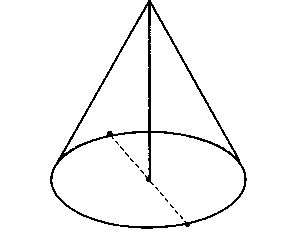 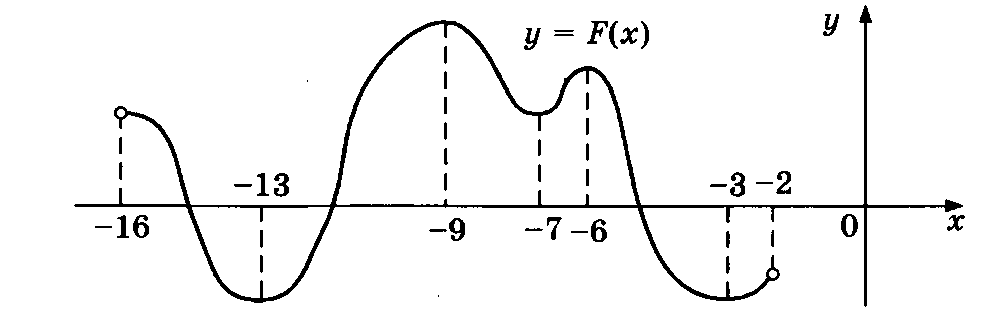 В4.  Валя выбирает случайное трехзначное число. Найдите вероятность того, что оно делится на 51.В5. Решите уравнение = 0,04.В6  Высота конуса равна 30, а длина   образующей  -  34.   Найдите диаметр основания конуса.В7. Коэффициент полезного действия некоторого двигателя определяется формулой   .      При каком наименьшем значении температура нагревателя   ( в градусах Кельвина)  КПД этого двигателя будет не меньше  80%,  если температура холодильника  = 200 К?В8. Объем цилиндра равен  12см. Чему равен объем конуса, который имеет такое же основание и такую же высоту, как и данный цилиндр?В9.  Два автомобиля отправляются в 420 – километровый пробег.  Первый едет со скоростью на 10 км/ч  большей, чем второй, и прибывает к финишу на  1 час раньше  второго.  Найти  скорость автомобиля, пришедшего к финишу вторым.
В10.  Найдите наименьшее значение функции   y = (   на отрезке  [6; 8].Часть IIС1.  Радиус основания конуса равен 8, а его высота равна 15. Плоскость сечения содержит вершину конуса и хорду основания, длина которой равна 14. Найдите расстояние от центра основания конуса до плоскости сечения.С2.  Решите систему неравенств 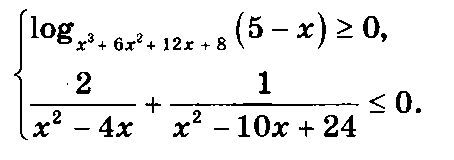 № урокаТема урокаКол-во уроковДатаДатапримечание№ урокаТема урокаКол-во уроковПо планфактичпримечаниеПОВТОРЕНИЕ КУРСА 10 КЛАССА4ч1Производная. Правила вычисления производных11.09.2Производные тригонометрических функций12.093Производная сложной функции.13.094Исследование функций14.09ПЕРВООБРАЗНАЯ 9ч5Определение первообразной16.096Нахождение первообразной. 18.097Основное свойство первообразной19.098 Таблица первообразной110.099 Три правила нахождения первообразной111.0910Нахождение первообраз.график кот. проходит ч/з данную точку113.0911Нахождение первообразных.* 115.0912Решение физических задач с пом.первообразных116.0913К. р. №1 по теме: «Первообразная»117.09Векторы в пространстве 6 ч14Раб.над ошибками. Понятие вектора в пространстве.118.0915Сложение и вычитание векторов120.0916Умножение вектора на число122.0917Компланарные векторы123.0918Разложение вектора по трем некомпланарным векторам.*124.0919Зачет №1125.09Метод координат в пространстве . Движения15ч20Прямоугольная система координат в пространстве.127.0921Действия над векторами*129.0922Координаты вектора130.0923Связь между координатами векторов и коор.точек*11.1024Координаты суммы, разности, произведения векторов12.1025Простейшие задачи в координатах*14.1026Угол между векторами. 16.1027Скалярное произведение векторов17.1028Вычисление углов между векторами*18.1029Уравнение плоскости.Формула расстояния от точки до плоскости.19.1030Вычисление углов  между прямыми и плоскостями111.1031Симметрия в кубе , в параллелепипеде, в призме и пирамиде. Понятие о симметрии в пространстве113.1032 Параллель. перенос. Примеры симметрии в окружающем мире114.1033К.р. №2 Метод координат в пространстве115.1034Зачет №2116.10ИНТЕГРАЛ10ч35Площадь криволинейной трапеции. Работа над ошибками                                            118.1036 Нахождение площади криволинейной трапеции*120.1037Понятие об определенном интеграле как площади криволин.трапеции121.1038Формула Ньютона-Лейбница122.1039Нахождение площ. криволин. трапеции с пом. интеграла123.1040Применение интеграла*125.1041Вычисления объемов тел127.1042Работа  силы128.1043Центр тяжести*129.1044К. р. №3 по теме: «Интеграл»130.10ТЕЛА ВРАЩЕНИЯ16ч45Понятие цилиндра. Работа над ошибками11.1146Прямой круговой цилиндр110.1147Площадь поверхности цилиндра111.1148Понятие конуса.112.1149Площадь поверхности конуса113.1150Усеченный конус115.1151Осевые сечения и сечения, параллельные основанию117.1152Сфера и шар118.1153Уравнение сферы119.1154Взаимное расположение сферы и плоскости120.1155Касательная плоскость к сфере122.1156Площадь сферы124.1157Шар и сфера, их сечения.*125.1158Сфера, вписанная в цилиндрическую поверхность*126.1159Сфера, вписанная в коническую поверхность*127.1160К.р. № 4 по теме «Цилиндр, конус и шар»129.11ОБОБЩЕНИЕ ПОНЯТИЯ СТЕПЕНИ13ч61 Корень n-ой степени . Работа над ошибками                                            11.1262Основные свойства корней.12.1263Преобразование выражений с радикалами13.1264Сравнение выражений с радикалами14.1265Решение иррациональных уравнений возведением в степень. 16.1266Решение иррациональных уравнений с помощью равносильных переходов.*18.1267Решение систем иррациональных уравнений методом подстановка19.1268Степень с рациональным показателем и ее свойства110.1269Преобразование выражений, содержащих степени.111.1270Упрощение выражений, содержащих степень с рациональным показателем*113.1271Сравнение чисел используя св-во степени.115.1272Нахождение области определения.116.1273К.р. №5 «Степень»117.12ОБЪЕМЫ МНОГОГРАННИКОВ17 ч74Понятие об  объеме тела. Работа над ошибками                                            118.1275Объем прямоугольного параллелепипеда120.1276Объем наклонного параллелепипеда122.1277Объем прямой призмы123.1278Объем цилиндра124.1279Объем наклонной призмы*125.1280Объем пирамиды127.1281Объем усеченной пирамиды112.0182Объем конуса113.0183Объем усеченного конуса114.0184Объем шара115.0185Объемы шарового сегмента117.0186Объемы шарового сектора119.0187Площадь сектора*120.0188Отношение объемов  подобных тел121.0189К. р. №6 «Объем многогранников»122.0190Зачет № 324.01ПОКАЗАТЕЛЬНАЯ И ЛОГАРИФМИЧЕСКАЯ ФУНКЦИИ18 ч91Показательная функция, ее свойства         Работа над ошибками                                                                         126.0192График показательной функции127.0193Решение показательных уравнений128.0194Решение систем показательных уравнений129.0195Решение показательных неравенств131.0196 Решение систем показательных неравенств12.0297Понятие логарифма. Основновное логарифмическое тождество.                                                                                   13.0298Свойства логарифмов. Переход к новому основанию                                                                                14.0299Вычисление логарифма с помощью калькулятора15.02100Функция , ее свойства                                             17.02101График логарифмической функции.19.02102Понятие обратной функции110.02103Решение логарифмических уравнений *11.02104Переход к новому основанию логарифма                                                112.02105Решение логарифмических неравенств*114.02106Решение логарифмических систем уравнений 116.02107Решение лог. урав-й, содержащих знак модуля.117.02108Контрольная работа №7 на тему «Показательная и логарифмическая функции»118.02ПРОИЗВОДНАЯ ПОКАЗАТЕЛЬНОЙ И ЛОГАРИФМИЧЕСКОЙ ФУНКЦИИ16ч109    109Число e. Формула производной показательной функции. Работа над ошибками                                            119.02110Вычисление производной показательной функции121.02111Первообразная показательной функции124.02112Графическое решение показательной функции125.02113Производная логарифмической функции126.02114Приложения производной128.02115Нахождение первообразных для функций вида 1/Х12.03116Степенные функции, их свойства и графики13.03117Производная  степенной функции14.03118Вычисление значений степенной функции*15.03119Понятие дифференциального уравнения. Решение дифференциального уравнения17.03120Гармонические колебания19.03121Свободное падение тел.110.03122Обобщение по теме « Производная показательной и логарифмической функции»*111.03123Решение физических задач с помощью дифференциальных уравнений112.03124К.р.№8 « Производная показ. и логарифмической функции»114.03ЭЛЕМЕНТЫ  КОМБИНАТОРИКИ, СТАТИСТИКИ И ТЕОРИИ ВЕРОЯТНОСТЕЙ13ч125Числовые характеристики рядов данных.   Работа над ошибками                                            116.03126Вычисление числовых характеристик рядов данных117.03127Решение комбинаторных задач. Формулы числа перестановок, сочетаний, размещений.                                                                                                118.03128Решение комбинаторных задач*119.03129Решение комбинаторных задач*121.03130Формула бинома Ньютона. Свойства биномиальных коэффициентов. *11.04131Треугольник Паскаля*                                                                    12.04132Решение примеров14.04133Независимые повторения испытаний с двумя и исходами.16.04134 Независимоть событий.Вероятность и статистическая частота наступления события.                                  17.04135Решение задач на испытаний18.04136Решение задач (ст частота)19.04137Зачет №4 «Элементы комбинаторики»111.04ПОВТОРЕНИЕ38 ч138Геометрия ( ч) Действия с векторами.113.04139Скалярное произведение векторов.114.04140Решение задач векторным методом115.04141Многогранники.116.04142Вписанные многогранники118.04143Описанные многогранники120.04144Отношение площадей и объемов подобных фигур121.04145Построение сечений.123.04146Задачи на сечения125.04147Арифметическая прогрессия. Геометрическая прогрессия.127.04148-149 Уравнения и неравенства, системы неравенств128.04150Проценты.129.04151Производная. Исследование функций с помощью производной.130.04152Тригонометрические функции.12.05153-154Общие методы решения уравнений   	24.05155Преобразование тригонометрических выражений.15.05156Преобразование выражений, содержащих логарифмы.16.05157Функционально-графические методы17.05158Решение уравнений*111.05159-160Решение уравнений, содержащих модули212.05161-162Решение иррациональных уравнений*213.05163Решение рациональных неравенств с одной переменной  	114.05164-165Степень и ее свойства	216.05166-167Итоговая контрольная работа №9218.05168Работа с графиками. Работа над ошибками120.05169Решение иррациональных неравенств121.05170Итоговое занятие. Решение задач123.05Тестовый баллШкольная отметка0-425-839-11412-155